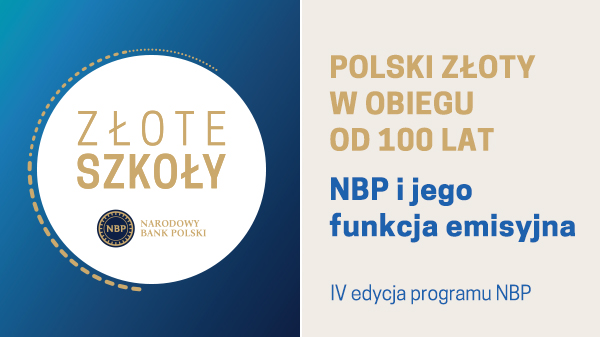 Program edukacyjny Złote Szkoły NBP ‒ IV edycja, 2023/2024Złote Szkoły NBP to ogólnopolski program edukacyjny skierowany do środowisk szkolnych. Jego celem jest zwiększenie kompetencji ekonomicznych młodego pokolenia i przygotowanie do bezpiecznego poruszania się po świecie finansów. Program jest organizowany od 2021 r. Do tej pory wzięło w nim udział prawie pół miliona uczestników z ponad tysiąca szkół z całej Polski.O programieW szkołach zawiązują się Drużyny Ambasadorów Edukacji Ekonomicznej złożone z nauczycieli i uczniów szkół podstawowych (z klas 7. i 8.) lub szkół ponadpodstawowych. Drużyny wymyślają, organizują i przeprowadzają trzy obligatoryjne zadania: lekcję z ekonomią, debatę szkolną oraz warsztat uczniowski. Drużyny ubiegają się o tytuł „Złota Szkoła NBP” oraz nagrody pieniężne za najlepiej wykonane zadania.Grupa docelowa Adresatami programu są nauczyciele i uczniowie szkół podstawowych i ponadpodstawowych.Rezultaty programu po trzech edycjachPonad 430 000 uczestników z 1077 szkół w Polsce Ponad 15 000 przeprowadzonych zadań edukacyjnych: Ponad 8800 lekcji z ekonomią Ponad 3700 warsztatów uczniowskichPonad 1600 debat szkolnychPonad 850 spotkań z ekspertami546 szkół z tytułem „Złota Szkoła NBP”205 szkół – laureatów nagród za najlepiej wykonane zadania.IV EDYCJA PROGRAMU, 2023/2024Start edycji: 30 listopada 2023 r.
Temat edycji: Polski złoty w obiegu od 100 lat – NBP i jego funkcja emisyjna
Zakres merytoryczny tematu:Polski złotyJak przebiegał proces ustanowienia waluty w niepodległym państwie polskim? Dlaczego doszło do odrodzenia złotego? Reforma walutowa i powstanie Banku Polskiego S.A. – odpowiednika NBP 100 lat temu. Jak dziś powstają polskie znaki pieniężne – od projektu do monety 
i banknotu. Prawny status złotego. Dlaczego tylko Narodowy Bank Polski może emitować polskie znaki pieniężne? Czym jest system płatniczy i jaką rolę odgrywa w nim NBP?Czym są pieniądze?Trzy funkcje pieniądza ‒ pieniądz jako środek wymiany, akumulacji i jednostka obrachunkowa. Droga pieniądza z banku centralnego do portfela, czyli na czym polega cykl obrotu gotówkowego w Polsce? Jakie są cztery filary Narodowej Strategii Bezpieczeństwa Obrotu Gotówkowego?Monety i banknoty powszechnego obiegu oraz kolekcjonerskieJakie są zasady użytkowania banknotów i monet w Polsce? Przykłady serii kolekcjonerskich NBP np. Wielcy Polscy Ekonomiści. Polskie monety i banknoty jako dzieła sztuki, zapis czasów 
i technologiczne osiągnięcie. Zabezpieczenia i sposoby weryfikacji autentyczności banknotów i monet.Termin zgłoszeń wykonanych zadań z IV edycji programu upływa 11 marca 2024 r.
Nagrody IV edycji programu2 nagrody dla najlepszych Złotych Szkół NBP:
Nagroda Specjalna – 15 000 zł – dla Złotej Szkoły NBP, która wyróżni się oryginalną realizacją zadań i zaangażowaniem w popularyzację wiedzy ekonomicznej związanej z tematem edycji. 
Nagroda Prezesa NBP – 15 000 zł – dla Złotej Szkoły NBP za innowacyjną i najbardziej inspirującą realizację zadań programu edycji.24 nagrody za I, II, III miejsce oraz wyróżnienia w każdej z trzech kategorii zadań, w dwóch oddzielnych pulach: dla szkół podstawowych i ponadpodstawowych:I miejsce – 10 000 złII miejsce – 8000 złIII miejsce – 6000 złWyróżnienie – 4000 zł100 nagród w wysokości 2000 zł za najlepiej wykonane wszystkie zadania edycji – po 50 nagród dla szkół podstawowych i ponadpodstawowych. Ogłoszenie wyników IV edycji - do 31 maja 2024 r.Uczestnicy o programie:„Każdy zyskuje na udziale w programie. Uczniowie zdobywają nowe doświadczenie, nauczyciele mają dodatkową szansę odkrycia  mocnych stron ucznia. Niewątpliwie zyskuje też szkoła – realizacja projektów to świetna okazja do jej promocji. Szkoła uczestnicząca w programie jest postrzegana jako miejsce, w którym podejmuje się wiele niekonwencjonalnych i wartościowych działań, uczniowie są kreatywni, potrafią samodzielnie robić wspaniałe rzeczy, a nauczyciele wspierają ich w rozwoju”.„Program Złote Szkoły NBP to superprzygoda, świetny przykład nauki przez zabawę. W trakcie przygotowywania zadań uczniowie mają możliwość rozwijania swoich kompetencji, odkrywania talentów, dzielenia się wiedzą z rówieśnikami.”„Czas spędzany z naszą młodzieżą był bezcenny i zupełnie inny niż ten „lekcyjny”. Byliśmy partnerami w dyskusji, dużą część decyzji pozostawiałyśmy młodzieży, obserwując, jak cieszą ich efekty własnej pracy. (…) Ogromna wartość dodana, obok ogromu wiedzy przekazanej wszystkim uczniom szkoły w sposób przystępny i łatwy. To nie była tylko ekonomia ‒ to była możliwość rozwijania kluczowych kompetencji”.„Będąc uczestnikiem projektu, mogłam zdobyć wiedzę przez doświadczenie i aktywne działanie. Praca w grupie rozwinęła moje umiejętności komunikowania się, planowania i organizowania własnych działań. Każdemu polecam udział w takim programie, można się wiele nauczyć i jednocześnie dać innym coś od siebie."„Udział w programie to był niesamowity czas spędzony z naszymi uczniami, pełen wyzwań, motywacji i wspólnego działania. Czas, który wniósł w nasze relacje nowe spojrzenie na edukację. Wyzwolił emocje, które potęgowały pozytywne kontakty społeczne, oraz umożliwił poznawanie świata nauk ekonomicznych”.